1. MotivateWhat gives you a strong sense of contentment?dinner with the whole extended familyall the chores donefinishing a project on timea good uplifting tv programa great homemade pizzaa newly mowed lawnlooking at the colorful trees in the fallgetting home after a long drivesuccessfully fixing something that wasn’t working2. TransitionWhen you are contented, you probably don’t want any more.Knowing God’s love can bring great contentment.Today we consider how there is no room for fear when we are filled with God’s love.3. Bible Study3.1 Experience the Love of JesusListen for a definition or description of love.1 John 3:13-18 (NIV)  Do not be surprised, my brothers, if the world hates you. 14  We know that we have passed from death to life, because we love our brothers. Anyone who does not love remains in death. 15  Anyone who hates his brother is a murderer, and you know that no murderer has eternal life in him. 6  This is how we know what love is: Jesus Christ laid down his life for us. And we ought to lay down our lives for our brothers. 17  If anyone has material possessions and sees his brother in need but has no pity on him, how can the love of God be in him? 18  Dear children, let us not love with words or tongue but with actions and in truth.According to this passage, we know what love is.Example of Jesus ChristLaid down His life for usDied in our placeTook the punishment (death) we deserved for our sinful livesGave of himself totallyHow then should Christians love?  If God’s loves dwells with us, what ought we to be willing to do with the resources we have at our disposal? not with just wordsnot with only what we sayrather demonstrated by actionsgive of our resources to minister to otherswilling to give time, skills, finances to help othersWhy is it easier to love with words rather than actions?it’s easy to talk a good line, harder to actually do ittalk requires no commitmentthe saying goes, “talk is cheap”What are some not-so-apparent needs of different age groups in our church, in our community?teens struggling with peer pressureyoung marrieds struggling with managing their financesyoung parents struggling with handling multiple little ones in diapersmiddle aged people acting as care givers for aging adultssingle parents trying to play multiple roles and make ends meetsenior adults with health and finance concernsWhy do we sometimes fail to help these groups meet their needs, even if we are aware?you are probably in one of those groups, struggling with your own problemsyou don’t want to interfereeasy to take the attitude, they got themselves into the problem, they can get themselves out of itthere are so many needs … how can we even begin to meet them?Consider steps we can take to overcome the feeling of being overwhelmed by the number of needs to be met.Pray regularly for families around you (in church, in neighborhood, at work)Ask God to minister to themAsk God what role He would have you play in ministering to them3.2 God’s Love in UsListen for why Jesus came to earth.1 John 4:14-16 (NIV)   And we have seen and testify that the Father has sent his Son to be the Savior of the world. 15  If anyone acknowledges that Jesus is the Son of God, God lives in him and he in God. 16  And so we know and rely on the love God has for us. God is love. Whoever lives in love lives in God, and God in him.What qualified John and others to be witnesses? he had seen Jesus personallyheard his teaching firsthand watched what Jesus didbeen in close personal contactNote the substance of their testimony. Jesus was/is the MessiahHe is God’s Son He is 100% God … and He is 100% manHe came to be the Savior of the worldWhat is implied by the phrase “acknowledges that Jesus is the Son of God”?  How is it more than mental acceptance of that fact?receive by faith the fact that Jesus died for our sins and arose from deathreceive by faith God’s love for us through the person of Jesus“live in love”, “live in God”allow (invite) Christ to live within us through the person of the Holy Spirit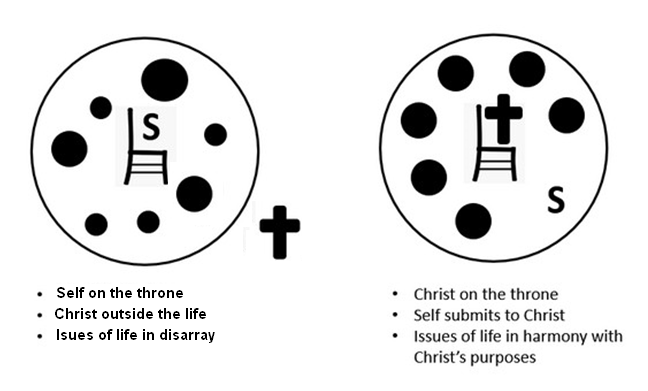 (Talk about how this diagram
expresses these concepts)3.3 God’s Love Dispels Our FearListen for loss of fear.1 John 4:17-18 (NIV)   In this way, love is made complete among us so that we will have confidence on the day of judgment, because in this world we are like him. 18  There is no fear in love. But perfect love drives out fear, because fear has to do with punishment. The one who fears is not made perfect in love.Note the word, “herein” from the KJV at the beginning of  verse 17.  The NIV says “in this way”  It is a transitional word or phrase.Refers to the previous verses, similar to “therefore”  (see what it is there for)Answers the question of how love is made completeWhat is the result of our being in God’s love, abiding in God, and knowing He dwells with us have on the character of our love? gives confidence on the day of judgmentwe can be assured of eternal life, eternal union with Godwe don’t fear being separated forever from GodWhat kind of fear or fears does this passage talk about?rejection by Godcan include fear of failure, fear of insufficient food, shelter, provisions for familycan include fear of the evil of the world systemNegatively speaking, what does a person who fears lack in his or her life? knowledge God’s love, never heard the Gospel messagenot being convinced of God’s lovelack of realization that God’s power and authority backs up that loveknowing that God can work to accomplish His good and loving purposes for youHow does hate stimulate fear?  What are some examples?a husband who beats his wife stimulates fear, not loveHitler hated the Jews, tried to kill them all – stimulated fearthe hated person fears the expression of that hate (physically, emotional, verbally, etc.)How does knowledge and being fully convinced of God’s love for you drive out these fears?we are assured that God loves us we know God has solved our sin problem, paid our debtwe realize if He loved us that much to deal with our sin, He also will be at work to provide for uswe might say He has a “vested interest” in us and won’t abandon usConsider Philippians 1:6 NLT:  And I am certain that God, who began the good work within you, will continue his work until it is finally finished on the day when Christ Jesus returns. We can choose actions that will convince ourselves (and others) how much God does love us, and have fears be driven away.Fill our minds with what God says – read and apply God’s TruthAvoid filling our minds with worldly messages (entertainment, news, etc.)Heed what God says, not news of current eventsMemorize scripture – God will bring it to our consciousness when confronted with things we fearApplicationWrite. Make a list of all the ways you know you are loved by Christ. Turn that list into a prayer, thanking God for His incredible love.Serve. Look for a tangible way to show love to somebody in your life. Identify a need or way you can help that individual. This could be anything from providing a meal to leaving a note of encouragement.Love. Identify someone you find hard to love. Do something intentionally that reflects how Christ has loved you. It is genuinely Christlike to love an enemy or someone who is annoying or gets on your nerves. Afterwards, write down what you learned and what it revealed to you about Christ.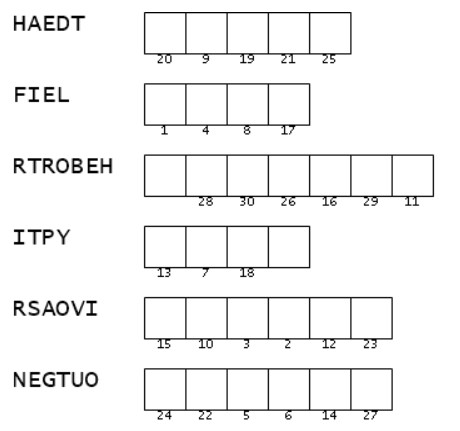 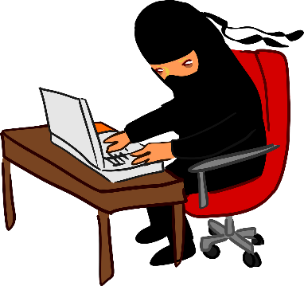 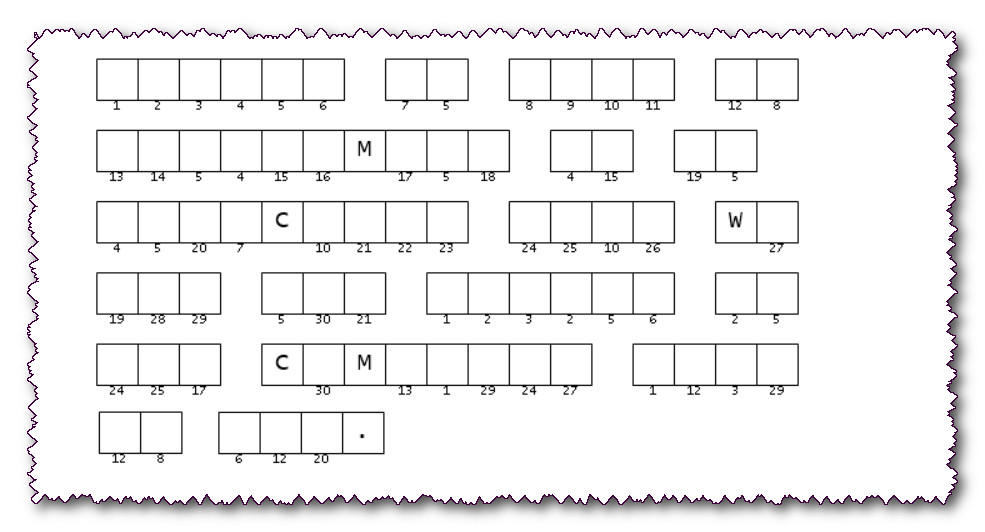 